Уважаемые педагоги.Приглашаем вас принять участие во Всероссийском конкурсе педагогического мастерства среди музыкальных руководителей и учителей музыки«Весёлые нотки» (28.08.2017 – 22.09.2017) Положение о Всероссийском конкурсе педагогического мастерства среди музыкальных руководителей и учителей музыки«Весёлые нотки»                                 УТВЕРЖДАЮ                                                                                           Председатель организационного комитета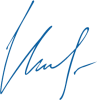 		                                          И.Е. Маврин                                        Общие положенияНастоящее положение о  Всероссийском конкурсе педагогического мастерства среди музыкальных руководителей и учителей музыки «Весёлые нотки» (далее Конкурс) определяет порядок организации и проведения Конкурса, порядок участия в Конкурсе. Организатор конкурса - Конкурс проводится по инициативе Информационно – методического  интернет проекта  «Globus» (Свидетельство о регистрации средства массовой информации ЭЛ №ФС77 – 70351, выдано Федеральной службой по надзору в сфере связи, информационных технологий  и массовых коммуникаций). Работы на Конкурс принимаются в период с «28» августа по «22» сентября 2017г. Цели КонкурсаВыявление лучших методических материалов, содействующих повышению качества музыкального образования;Развитие творческой инициативы педагогов.Участники КонкурсаПринять участие в Конкурсе могут  педагоги любых образовательных учреждений (дошкольных образовательных учреждений; средних общеобразовательных учреждений; коррекционных образовательных учреждений; учреждений дополнительного образования детей и т.д.).Участие может быть индивидуальным или совместным.К участию в конкурсе принимаются авторские разработки:сценарии праздников и развлечений;педагогические  проекты;презентации к музыкальным занятиям, урокам и праздникам;дидактические игры по музыке;консультации для родителей по вопросам музыкального воспитания; конспекты уроков, НОД по музыкальному воспитанию; оформление музыкального зала к праздникам;костюмы к праздникам своими руками.Порядок участияЗаполните заявку на участие в конкурсе.Оплатите оргвзнос.  Размер оргвзноса составляет 220 (двести двадцать) рублей.  Оргвзнос оплачивается за каждую конкурсную работу. Если работа выполнена  в соавторстве, то оргвзнос оплачивается по количеству авторов конкурсной работы. Отправьте письмо на электронный адрес globussait@yandex.ru . Письмо должно содержать заявку, копию квитанции об оплате, конкурсную  работу. Все формируется в 1 папку. Название папки ФИО участника.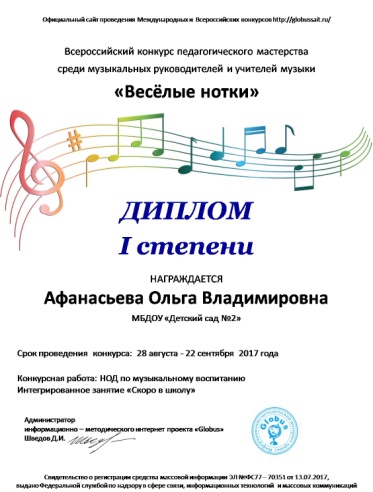 НаграждениеПо итогам Конкурса все участники получают дипломы I,  II  или III степени. Рассылка дипломов осуществляется в электронном виде на адрес электронной почты, указанный в заявке на участие в конкурсе, в течение 1  рабочего дня. Контактные данные: по всем организационным вопросам можно обращаться в Оргкомитет по электронной почте на адрес  globussait@yandex.ru Сайт: http://globussait.ru/Желаем удачи!Платежные реквизиты для оплаты организационного взноса:Получатель платежа: ИП Маврин Иван ЕвгеньевичИНН/ КПП 595701257861Расчетный счет № 4080 2810 3073 5097 5667Банк: Нижегородский филиал ПАО Банка «ФК Открытие»  БИК: 042282881Корреспондентский счет: 3010 1810 3000 0000 0881 в РКЦ СОВЕТСКИЙ г.Нижний Новгород Назначение платежа: Материалы конкурсаТакже оплату можно произвести на карту банка «ФК Открытие»  2200 2901 0206 5126Заявка на участие во Всероссийском конкурсе «Веселые нотки»Заявка на участие во Всероссийском конкурсе «Веселые нотки»Заявка на участие во Всероссийском конкурсе «Веселые нотки»1Автор (ы)2Образовательное учреждение (указывайте так, как должно быть в дипломе)3Конкурсная работа 4Электронный адрес, контактный телефонКвитанция

Кассир